OMEGA PSI PHI FRATERNITY, INC.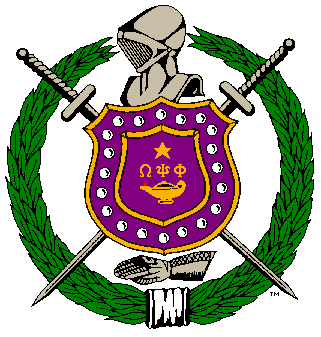 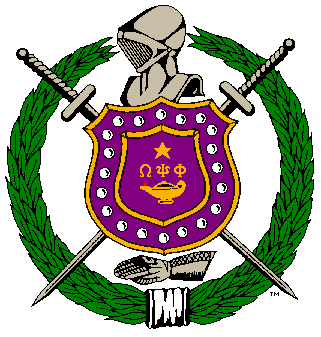 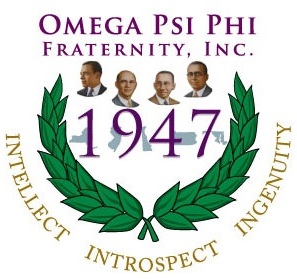 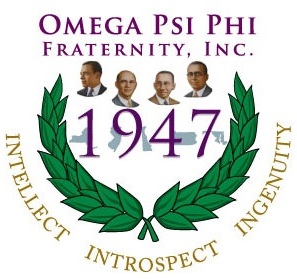 SECOND DISTRICT CONFERENCERESOLUTIONWe the officers and Brothers of the Omega Psi Phi Fraternity, Incorporated, bow in humble submission to the will of our GOD, for He has called home Brother      .  On         ,     , while walking through His garden, He decided to give Brother       rest from his labor.WHEREAS, Brother      , was initiated into the Omega Psi Phi Fraternity, Incorporated, on         ,     , through       Chapter,      , and he lived his life by the Cardinal Principals of the Fraternity – Manhood, Scholarship, Perseverance, and Uplift; and,  WHEREAS, Brother      , served and supported the Omega Psi Phi Fraternity as      ; and,  WHEREAS, Brother      , demonstrated Manhood in his life as      ; and,  WHEREAS, Brother      , demonstrated Scholarship in his life as a graduate of      ; and,  WHEREAS, Brother      , demonstrated Perseverance in his life through      ; and,  WHEREAS, Brother      , demonstrated Uplift in his life by      ; and,  WHEREAS, Brother      , was a man of faith, wisdom and knowledge, even beyond this humble reading; now, THEREFORE,Be it resolved by the [Enter "Executive Council of the Second District" or "Executive Council of **** Chapter of the Second District"] of the Omega Psi Phi Fraternity, Incorporated, hereby honors the life and contributions of Brother      ; and,  Be it further resolved that there shall be a period of mourning recognized and observed at the next annual Memorial Day of the Omega Psi Phi Fraternity, Incorporated, by the reading of the name of Brother       into the remembrance to acknowledge the passing of Our Precious Brother      ; and,  Be it further resolved that a copy of this resolution be given to the family and a copy placed in the records of the       Chapter and of the Second District Conference of the Omega Psi Phi Fraternity, Incorporated. Presented on this day,         ,     , in the year of our Lord and Savior, Jesus Christ.    [Enter Name of the DR or the Basileus][Enter Name of the DKRS or the KRS][Enter Title][Enter Title]